February	I Skipped JanuaryEver have a time that was so busy you forgot a whole month? I didn’t think it was possible, but that’s what happened. So I hope everyone had a lovely January and you’re ready for a busy second month!events at the library

Check our website’s Google calendar or the one below to learn about more events this month.
We look forward to seeing you, and thank you for your continued support of the library.
February 2019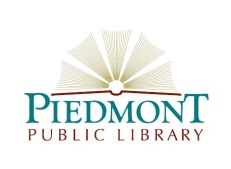 SundayMondayTuesdayWednesdayThursdayFridaySaturday12
Closed Sun & Mon
Tue: 9am-8pm
Wed: 9am-5pm
Thu: 11am-8pm
Fri: 9am-5pm
Sat: 9am-1pmMother Goose on the Loose
10am

3456789Storytime 10am

Financial Fitness 6:30
Music & Movement 
10 & 10:45am
Coding 3:30

Healthy Heart with nutritionist Keri Layton 6:30MGOL 10am10111213141516
Storytime 10am

Fin Fit 6:30
Quilters 10am
DEEP Noon-2pm
Coding 3:30-5MGOL 10amCLOSED
17181920212223Storytime 10am

Fin Fit 6:30

Quilters 10am
DEEP Noon-2pm
Coding 3:30-5


Readers Who Lunch, Noon, food novelsMGOL 10am2425262728Storytime 10am

Fin Fit 6:30Quilters 10am
DEEP Noon-2pm
Coding 3:30-5Air Fryer class
6:30-8pm